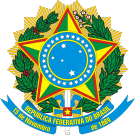 SERVIÇO PÚBLICO FEDERALUNIVERSIDADE FEDERAL DE GOIÁSINSTITUTO DE CIÊNCIAS BIOLÓGICAS, DEPARTAMENTO DE HISTOLOGIANormas Complementares ao Edital PROGRAD nº. 49 de 04 de dezembro de 2018.O DIRETOR DO INSTITUTO DE CIÊNCIAS BIOLÓGICAS DA UNIVERSIDADE FEDERAL DE GOIÁS nos termos da Resolução CEPEC nº. 1604/2018, torna público as Normas Complementares ao Edital PROGRAD nº. 49 de 04 de dezembro de 2018, da Pró-Reitoria de Graduação/Coordenação Geral de Monitoria dos Cursos de Graduação da UFG, visando seleção de discentes dos cursos de graduação para o Programa de Monitoria 2019/1.1. DAS DISPOSIÇÕES PRELIMINARES1.1. São concebidas duas modalidades de monitoria:a) Monitoria remunerada: o monitor receberá uma bolsa mensal no valor de R$ 394,00, em conformidade com o Anexo I do Edital PROGRAD nº. 49 de 04 de dezembro de 2018.b) Monitoria voluntária: o monitor não receberá bolsa.1.2. A carga horária destinada às atividades de monitoria é de 12 (doze) horas semanais, em horários definidos pelo(a) professor(a) orientador(a) e de acordo as necessidades do Programa de Monitoria.2. DAS INSCRIÇÕES2.1. Poderá se inscrever o estudante devidamente matriculado em curso de Graduação da UFG e com aprovação no componente curricular pleiteado.2.2. As inscrições serão realizadas exclusivamente via SIGGA, no período de 14/12/2018 a 15/03/2019:SIGAA  Portal Discente  Monitoria  Inscrever-se em Seleção de Monitoria  Buscar oportunidades  Monitoria.3. DO PROCESSO DE SELEÇÃO3.1. O exame de seleção será realizado por uma comissão de professores designada para este fim e avaliará os seguintes critérios:1) Prova escrita específica sobre os assuntos do componente curricular;2) Nota final obtida pelo aluno no componente curricular;3.2.Os Componentes Curriculares, professor(a) orientador(a), quantidade de vagas, critérios de seleção, datas e locais/horários previstos para realização das provas deste processo seletivo estão apresentados no quadro a seguir.4. DA DIVULGAÇÃO DO RESULTADO4.1. O resultado preliminar será divulgado no dia 21/03/2019nos canais oficiais da Unidade Acadêmica como: quadro de avisos, endereço eletrônico www.icb.ufg.br4.2. O resultado final, após análise de recursos, será divulgado no dia 25/03/2019, nos mesmos canais mencionados no item 4.1.4.3.A Coordenação de Monitoria Local cadastrará no SIGAA o(s) resultado(s) do processo seletivo no dia 25/03/2019.5. DA INTERPOSIÇÃO DE RECURSOS5.1.Após a divulgação do resultado preliminar, o candidato poderáinterpor recurso ao resultadono dia 22/03/2019, via e-mail: leticia.icb.ufg@gmail.com5.2.O resultado dos recursos será divulgado dia 25/03/2019nos canais oficiais da Unidade Acadêmica como: quadro de avisos, sítiowww.icb.ufg.br.6. DA CONVOCAÇÃO6.1. Após a divulgação do resultado final do processo seletivo pela Unidade Acadêmica, o(a) candidato(a) aprovado(a)em mais de uma vaga de monitoria remunerada deve manifestar ao coordenador de monitoria da unidade o interesse por apenas uma das vagas, no período de 25 a 26/03/2019,via e-mail:monitoriaicbufg@gmail.com. No caso do estudante não enviar nenhuma comunicação pelo email informado, ficará a cargo do coordenador local de monitoria a escolha da vaga a ser preenchida.6.2. Caso o monitor seja aprovado na vaga de monitoria remunerada, mas não deseje receber a bolsa, seja em razão de já ser beneficiário de outra modalidade de bolsa ou por qualquer outro motivo, ele deve manifestar a recusa logo após o resultado final do processo seletivo, no período de 25 a 26/03/2019, via e-mailmonitoriaicbufg@gmail.compara que possa assumir a vaga de monitoria voluntária.6.3.No dia27/03/2019a Coordenação de Monitoria Local, via SIGAA, convocará os estudantes selecionados(as) no processo seletivo para o início das atividades.6.4. Os(as) convocados(as) deverão, no período de 27 a 28/03/2019aceitar ou recusar a convocação para o início das atividades de monitoria, via SIGAA:SIGAA ð Portal Discente ð Monitoria ðMeus projetos de Monitoriað Aceitar ou Recusar Monitoria6.5. Ao aceitar a monitoria, o(a) convocado(a) estará ativo como monitor(a).7. DAS BOLSAS7.1. Em caso de vagas de bolsas não preenchidas, a seleção dos novos estudantes será realizada de acordo com o seguinte critério: lista de espera8. DAS DISPOSIÇÕES FINAIS8.1.Os casos omissos serão decididos pela Coordenação de Monitoria Local e/ou Direção da Unidade Acadêmica.Goiânia, 13 de dezembro de 2018.Prof. Gustavo PedrinoDiretor do Instituto de Ciências BiológicasSERVIÇO PÚBLICO FEDERALUNIVERSIDADE FEDERAL DE GOIÁSINSTITUTO DE CIÊNCIAS BIOLÓGICAS, DEPARTAMENTO DE HISTOLOGIAProcesso Seletivo para preenchimento de vagas pelo Programa de Monitoria para o curso de graduação.ANEXO I – CRONOGRAMAAREA/COMPONENTE CURRICULAR (código)QUANTIDADE DE VAGASPROFESSOR(A) ORIENTADOR(A)NATUREZACRITÉRIOS DE SELEÇÃOICB 0032ICB 0033ICB 064710Alexandre Antonio AlonsoDalva Graciano RibeiroLeticia de Almeida GoncalvesMaria Helena Rezende01 vaga com bolsa e 9 vagas sem bolsaProva escritaData: 18-03-19Local: auditório ICB IHorário: 9 horasICB02896Moemy Gomes de MoraesHyrandir Cabral de Melo01 vaga com bolsa e 05 vagas voluntáriaProva escritaData: 18-03-19Local: auditório ICB IHorário: 9 horasICB02912Francis Júlio Fagundes02 vagas voluntáriasProva escritaData: 18-03-19Local: auditório ICB IHorário: 9 horasICB0653ICB07176Edson Ferreira DuarteMoemy Gomes de Moraes06 vagas voluntáriasProva escritaData: 18-03-19Local: auditório ICB IHorário: 9 horasICB0620ICB0644ICB0608ICB0418ICB041910Edivani Villaron FranceschinelliHeleno Dias FerreiraMarcos José da SilvaAristônio Magalhães TelesVera Lucia Gomes Klein02 vagas com bolsa e 8 vagas voluntáriasProva escritaData: 18-03-19Local: auditório ICB IHorário: 9 horasICB0640ICB06214Jascieli Carla BortoliniIna de Souza Nogueira01 vaga com bolsa e 3 vagas voluntáriasProva escritaData: 18-03-19Local: auditório ICB IHorário: 9 horasICB065604Ina de Souza NogueiraJascieli Carla Bortolini4 vagas voluntáriasProva escritaData: 18-03-19Local: auditório ICB IHorário: 9 horasICB0263ICB080402Maria Helena RezendeRenê Gonçalves da Silva Carneiro02 vagas voluntáriasProva escritaData: 18-03-19Local: auditório ICB IHorário: 9 horas13 de dezembro de 2018Publicação das Normas Complementares ao Edital nº. 49 de 30 de novembro de 2018, contendo as normasdo Programa de Monitoriado Departamento de Histologia do ICB14 de dezembrode 2018 a 15 de março de 2019Período de inscrição via SIGAA.SIGAA  Portal Discente  Monitoria  Inscrever-se em Seleção de Monitoria Buscar oportunidades  Monitoria.16 a 18 de março de 2019Período de realização da prova escrita, oral, prática ou entrega de histórico acadêmico.21 de março de 2019Divulgação do resultado preliminarnos canais oficiais da Unidade Acadêmica, como: quadro de avisos, sítio www.icb.ufg.br.22 de marçode 2019Interposição de recursos via e-mail: leticia.icb.ufg@gmail.com25 de março de 2019Divulgação do resultado final nos canais oficiais da Unidade Acadêmica, como: quadro de avisos, www.icb.ufg.br25 e 26 de março de 2019Prazo para o(a) selecionado(a) recusar a bolsa, via e-mail: monitoriaicbufg@gmail.com25 e 26 de março de 2019Prazo para o(a) estudante selecionado(a) em mais de uma vaga de monitoria com bolsa, fazer a opção por uma única vaga, via e-mail:monitoriaicbufg@gmail.com27 de março de 2019Convocação dos discentesno SIGAA  Portal Discente  Monitoria  Meus projetos de Monitoria  Aceitar ou Recusar Monitoria.27 a 28 de março de 2019Prazo para aceitar ou recusar a monitoria via SIGAA.SIGAA  Portal Discente  Monitoria  Meus projetos de Monitoria  Aceitar ou Recusar Monitoria.A partir de 27 de março de 2019Início das atividades.